«Маленький гений» ТИКО – конструированиеЗадание на 07.04.2020 годТема: «Ракета»Цель: научить детей конструировать ракету из ТИКО – конструктора, пользуясь схемами.Задачи: 1. Развивать умение ориентироваться в пространстве, закрепить понятия «вправо», «влево», «развернуть», «перевернуть».2. Учить выбирать для своей работы нужные детали.3. Воспитывать взаимопомощь, умение работать в паре.Материал: конструкторПредварительная работа: беседы с детьми о космосе, планетах, солнечной системе; рассмотрение иллюстраций с изображением космических кораблей.Усложнение: построить объёмную ракету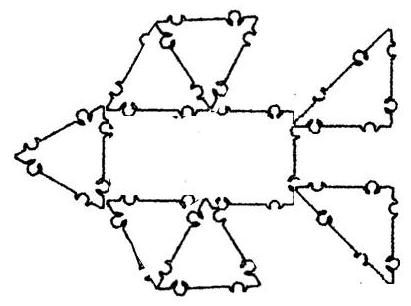 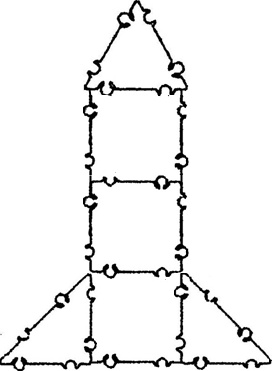 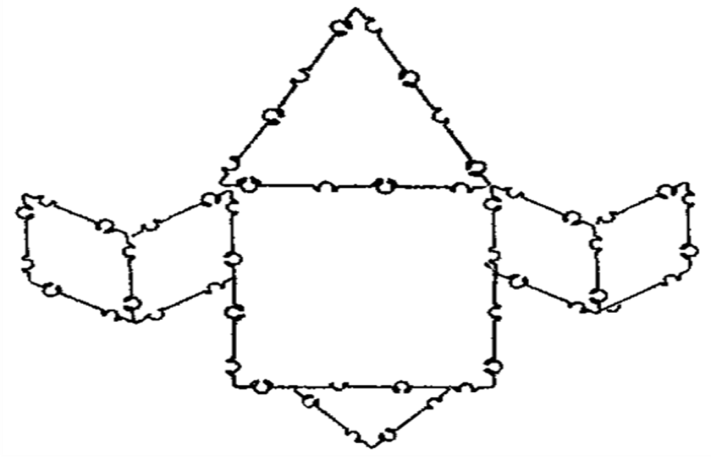 